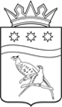 СОВЕТ НАРОДНЫХ ДЕПУТАТОВ БЛАГОВЕЩЕНСКОГО МУНИЦИПАЛЬНОГО ОКРУГА АМУРСКОЙ ОБЛАСТИ                                            (первый созыв)                                  РЕШЕНИЕПринято Советом народных депутатов Благовещенского муниципального округа                      27.12.2022 г.О внесении изменений в Положение о муниципальной службе в Марковском сельсовете, утвержденное решением Марковского сельского Совета народных депутатов от 28.07.2008 № 24 В соответствии со статьей 134 Трудового кодекса Российской Федерации, с частью 4 статьи 86 Бюджетного кодекса Российской Федерации, распоряжением Правительства Амурской области от 12.05.2022 № 230-р, статьей 11 решения Марковского сельского Совета народных депутатов Благовещенского района Амурской области «О сельском бюджете на 2022 год» от 23.12.2021 № 187,  в целях обеспечения повышения уровня реального содержания заработной платы работников муниципальных учреждений, Совет народных депутатов Благовещенского муниципального округар е ш и л:    1.  Внести в Положение о муниципальной службе в Марковском сельсовете,  утвержденное решением Марковского сельского Совета народных депутатов от 28.07.2008 № 24 (в редакции решений № 25 от 15.08.2008, № 27  от 05.09.2008 г., 13.07.2009 г. № 50  от 12.04.2010 г. № 87, № 17 от 24.08.2012 г., № 24 от 25.09.2012 г., № 27от 06.11.2012 г., № 59  30.09.2013 г., № 89 от 07.05.2014 г., № 95 от 04.08.2014 г., № 129 от 29.06.2015 г., № 167 от 22.04.2016 г., № 174 от 19.10.2016 г. , № 07 от 12.10.2017 г., № 29 от 19.02. 2018 г., № 148 от 12.02.2021 г.)  следующие изменения:1.1. Приложение 1 к Положению о муниципальной службе в Марковском сельсовете изложить в новой редакции согласно приложению 1 к настоящему решению.   1.2.  Приложение 2 к Положению о муниципальной службе в Марковском сельсовете изложить в новой редакции согласно приложению 2 к настоящему решению.   2. Настоящее решение вступает в силу с момента принятия и распространяет свое действие с 01.10.2022 года.Председатель Совета народных депутатов Благовещенского муниципального округа                                                С.А. Матвеев Глава  Благовещенского муниципального округа                                              Д.В. Салтыков27.12.2022 г.№ 132Приложение 1к решению Совета народных депутатов Благовещенского муниципального округаот 27.12.2022 № 132Размеры должностных окладов муниципальных служащих Приложение 2к решению Совета народных депутатов Благовещенского муниципального округаот 27.12.2022 № 132Ежемесячная надбавка к должностному окладу за квалификационный разряд муниципальным служащим№ п/пМуниципальные должности муниципальной службы сельсоветаРазмер должностного оклада(руб.)Категория «Руководители»Категория «Руководители»1Заместитель главы местной администрации7604,0Категория «Специалисты»Категория «Специалисты»1Консультант35002Главный специалист4255,003Ведущий специалист3145,004Специалист I категории2791,005Специалист II категории2655,006Специалист3113,007Ведущий инспектор2093,00Категория «Обеспечивающие специалисты»Категория «Обеспечивающие специалисты»1Консультант3500,002Главный специалист3431,003Ведущий специалист3145,004Специалист I категории2791,005Специалист II категории2655,006Специалист2511,007Ведущий инспектор2093,00№ п/пКлассные чины муниципальных служащих сельсоветаЕжемесячная надбавка за классный чин (руб.)1Референт муниципальной службы 1 класса1374,882Референт муниципальной службы 2 класса1151,283Референт муниципальной службы 3 класса1074,32